      ҠАРАР                                  ПОСТАНОВЛЕНИЕ«____» __________________2024 й.    № ____________ «____» __________________2024 гОб утверждении перечня объектов и видов работ для отбывания осужденными наказания в виде обязательных работ на территории городского округа город Октябрьский Республики БашкортостанВ соответствии с частью 1 статьи 25 Уголовно-исполнительного кодекса Российской Федерации, частью 1 статьи 49 Уголовного кодекса Российской Федерации, пунктом 1 части 3 статьи 109.2 Федерального закона от 02.10.2007 № 229-ФЗ «Об исполнительном производстве», с целью создания необходимых условий для исполнения наказаний в виде обязательных работ на территории городского округа город Октябрьский Республики БашкортостанПОСТАНОВЛЯЮ:1. Утвердить перечень объектов для отбывания наказания в виде обязательных работ на предприятиях, в учреждениях, организациях, расположенных на территории городского округа город Октябрьский Республики Башкортостан, и виды обязательных работ (приложение).2. Признать утратившими силу:постановление администрации городского округа город Октябрьский Республики Башкортостан от 09.10.2020 № 3103 «Об утверждении перечня объектов и видов работ для отбывания осужденными наказания в виде обязательных работ на территории городского округа город Октябрьский Республики Башкортостан»;постановление администрации городского округа город Октябрьский Республики Башкортостан от 06.08.2021 № 2319 «О внесении изменений в перечень объектов и видов работ для отбывания осужденными наказания в виде обязательных работ на территории городского округа город Октябрьский Республики Башкортостан, утвержденный постановлением администрации городского округа город Октябрьский Республики Башкортостан от 09 октября 2020 года № 3103».3. Рекомендовать руководителям объектов, указанных в пункте 1 настоящего постановления, обеспечить лиц, направленных на обязательные работы средствами и орудиями труда, ознакомить с действующими правилами охраны труда и техники безопасности, производственной санитарии, провести инструктажи. 4. Отделу стратегического развития, дорожного хозяйства и транспорта (Каныгин А.С.) обеспечить доведение настоящего постановления до сведения руководителей предприятий, учреждений, организаций, указанных в приложении к настоящему постановлению.5. Контроль за исполнением настоящего постановления возложить на заместителя главы администрации Германа К.Н.Глава администрации                                                                        А.Е. ПальчинскийПереченьобъектов для отбывания наказания в виде обязательных работ на предприятиях, в учреждениях, организациях, расположенных на территории городского округа город Октябрьский Республики Башкортостан, и виды обязательных работУправляющий делами                                                                                                  Н. М. ХисамовБАШҠОРТОСТАН РЕСПУБЛИҠАЋЫОҡтябрьсҡий ҡалаһы
ҡала оҡругы ХАҠИМИӘТЕ452600, Оҡтябрьсҡий ҡалаһы,
Чапаев урамы, 23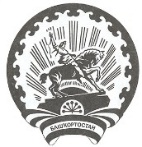 РЕСПУБЛИКА БАШКОРТОСТАНАДМИНИСТРАЦИЯгородского округа
город Октябрьский452600, город Октябрьский,
улица Чапаева, 23СОГЛАСОВАНО:Начальник филиала по ГО г. ОктябрьскийФКУ УИИ УФСИН Россиипо Республике Башкортостан подполковник внутренней службы_______________________С.Р. Кашафутдинов«____»______________________2024 г.СОГЛАСОВАНО:Начальник отделения-старший судебный приставОктябрьского ГО СП ГУФССП Россиипо Республике Башкортостан капитан внутренней службы_______________________Р.А. Каримов«____»______________________2024 г.Приложениек постановлению администрациигородского округа город ОктябрьскийРеспублики Башкортостанот ______________________№ _________№ п/пНаименование предприятияВиды работ1Муниципальное бюджетное учреждение «Благоустройство» городского округа город Октябрьский Республики БашкортостанБесплатные общественно полезные работы2Муниципальное унитарное предприятие «ДорСтройРемонт» городского округа город Октябрьский Республики БашкортостанБесплатные общественно полезные работы3ООО «Высота» (по согласованию)Бесплатные общественно полезные работы4ООО «Согласие» (по согласованию)Бесплатные общественно полезные работы5ООО «Единство» (по согласованию)Бесплатные общественно полезные работы